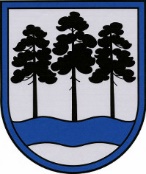 OGRES  NOVADA  PAŠVALDĪBAReģ.Nr.90000024455, Brīvības iela 33, Ogre, Ogres nov., LV-5001tālrunis 65071160, e-pasts: ogredome@ogresnovads.lv, www.ogresnovads.lv PAŠVALDĪBAS DOMES SĒDES PROTOKOLA IZRAKSTS  27.Par aizņēmuma ņemšanu no Valsts kases Ogres novada pašvaldības kapitālsabiedrības  SIA “Lielvārdes Remte” pamatkapitāla palielināšanai KF projekta  “Ūdenssaimniecības pakalpojumu attīstība  Lielvārdē 3.kārta” īstenošanai  SIA “LIELVĀRDES REMTE” (turpmāk – SIA) realizē projektu “Ūdenssaimniecības pakalpojumu attīstība Lielvārdē 3.kārta” (turpmāk – Projekts), kurā 2018.gada 30.maijā starp SIA un Centrālo finanšu un līgumu aģentūru (turpmāk – CFLA) noslēgts līgums Nr. 5.3.1.0/17/I/008 par Eiropas Savienības fonda projekta īstenošanu par Eiropas Savienības fonda atbalstītā projekta “Ūdenssaimniecības pakalpojumu attīstība Lielvārdē III kārta” īstenošanu. Projekta darbības īstenošanas laiks – 2023. gada 31. decembris. Ogres novada attīstības programmas 2022.–2027.gadam Investīciju plāna 2022.–2027.gadam 1.4.3.punktā iekļauts projekts “Ūdenssaimniecības pakalpojumu attīstība Lielvārdē 3.kārta SAM 5.3.1. “Attīstīt un uzlabot ūdensapgādes un kanalizācijas sistēmas pakalpojumu kvalitāti un nodrošināt pieslēgšanas iespēju”, kas paredz jaunu kanalizācijas ārējo inženiertīklu būvniecību 18.1 km garumā, 8 (astoņu) kanalizācijas sūkņu staciju izbūvi, kanalizācijas spiedvada izbūvi 1.6 km garumā un rekonstrukciju 1.11 km garumā.	Projekta līdzfinansēšanas nodrošināšanai, 2020.gada 7.maijā Ogres (Lielvārdes) novada pašvaldība noslēgusi aizdevuma līgumu Nr.A2/1/20/182 ar Valsts kasi par aizņēmumu 2 815 928 EUR, aizdevuma izsniegšanas beigu termiņš 2022.gada 30.decembris. Pie aizdevuma līguma Nr.A2/1/20/182 noslēgti vienošanās protokoli, Ogres novada pašvaldībai ar Valsts kasi vienojoties par Aizdevuma līguma Nr.A2/1/20/182 aizdevuma izsniegšanas beigu termiņa pagarināšanu līdz 2023.gada 6.maijam, aizņēmuma summa ir iekļauta plānotajās Ogres novada pašvaldības uzņemtajās kredītsaistībās 2023.gadam.Projektā veikto darbu ietvaros, ņemot vērā tehnoloģiskos pārtraukumus, būtiskus šķēršļus (dolomīta slāņa konstatēšana, ielu caurteku nomaiņa, topogrāfisko kļūdu konstatēšanu un Ogres novada pašvaldības lūgumu saglabāt Darbu izpildes laikā pagaidu izbūvēto ceļa posmu Ozolu ielā, Lielvārdē), ar personu apvienību «KO – RE», vadošais partneris SIA “RR Nord” noslēgtas vienošanās par būvdarbu līguma Nr.3-25/23 termiņa izmaiņām, vienojoties par darbu izpildi līdz 2023.gada 28.jūlijam.2023.gada 28.jūlijā Projekta ietvaros veiktie darbi nodoti ekspluatācijā, kopējās Projekta izmaksas 5 637 974,04 EUR bez PVN, CFLA finansējums 3 130 056,98 EUR, Ogres novada pašvaldības līdzfinansējums 2 507 917,06 + 10% no CFLA finansējuma 313 005,70 EUR, kas atgūstams pēc 2023.gada 31.decembra. Ņemot vērā minēto, ir nepieciešams pašvaldības līdzfinansējums 683 977,89 EUR, kas ir 2020. gada 7. maija aizdevuma, noslēgta starp Valsts kasi un Ogres (Lielvārdes) novada pašvaldību (Aizdevuma līgums Nr.A2/1/20/182) par kopējo aizņēmuma summu 2 815 928 EUR (divi miljoni astoņi simti piecpadsmit tūkstoši deviņi simti divdesmit astoņi euro), neizlietotā daļa. Saskaņā ar Pašvaldības un Valsts kases pie aizdevuma līguma noslēgto vienošanās protokolu, līdz Aizdevuma līgumā noteiktajam aizdevuma izsniegšanas beigu termiņam – 2023. gada 6.maijs, šī summa 683 977,89 EUR netika izsniegta, un esošo līgumu nav iespējams pagarināt.SIA noslēgtā būvdarbu līguma samaksas nosacījumi nosaka, ka SIA maksājumus par veiktajiem darbiem veic pēc faktiski paveiktā darbu apjoma. Projekta būvuzraudzības ietvaros būvuzraugs faktiskā darbu apjoma pārbaudi veiks līdz 2023.gada 28.septembrim. Ņemot vērā apstākli, ka starp Ogres novada pašvaldību un Valsts kasi noslēgtā aizdevuma līguma Nr.A2/1/20/182 aizdevuma izsniegšanas beigu termiņš ir beidzies 2023.gada 6.maijā, lai Ogres novada pašvaldība nodrošinātu SIA Projekta līdzfinansējumu atbilstoši iepriekš Ogres novada pašvaldības pieņemtajiem lēmumiem, nepieciešams pieņemt lēmumu “Par aizņēmuma ņemšanu no Valsts kases Ogres novada pašvaldības kapitālsabiedrības SIA “LIELVĀRDES REMTE” pamatkapitāla palielināšanai KF projekta  “Ūdenssaimniecības pakalpojumu attīstība  Lielvārdē 3.kārta” īstenošanai”. Ņemot vērā augstāk minēto, pamatojoties uz Pašvaldību likuma 4. panta pirmās daļas 1.punktu, un 10. panta pirmās daļas 21.punktu, Likuma par budžeta un finanšu vadību 45.pantu, Ministru kabineta 2019.gada 10.decembra noteikumu Nr.590 „Noteikumi par pašvaldību aizņēmumiem un galvojumiem” 5.2.punktu un likuma “Par valsts budžetu 2023. gadam un budžeta ietvaru 2023., 2024. un 2025. gadam” 36.panta pirmās daļas 1.punktu,balsojot: ar 20 balsīm "Par" (Andris Krauja, Artūrs Mangulis, Atvars Lakstīgala, Dace Kļaviņa, Dace Māliņa, Dace Veiliņa, Dainis Širovs, Dzirkstīte Žindiga, Gints Sīviņš, Ilmārs Zemnieks, Jānis Iklāvs, Jānis Kaijaks, Jānis Siliņš, Kaspars Bramanis, Pāvels Kotāns, Raivis Ūzuls, Rūdolfs Kudļa, Santa Ločmele, Toms Āboltiņš, Valentīns Špēlis), "Pret" – nav, "Atturas" – nav, Ogres novada pašvaldības dome NOLEMJ:Ņemt aizņēmumu Valsts kasē 683 977 EUR (seši simti astoņdesmit trīs tūkstoši deviņi simti septiņdesmit septiņi euro) apmērā Ogres novada pašvaldības kapitālsabiedrības SIA “LIELVĀRDES REMTE”, reģ. nr. 47403003224 pamatkapitāla palielināšanai ar mērķi nodrošināt projekta “Ūdenssaimniecības pakalpojumu attīstība Lielvārdē III kārta” līdzfinansējumu ar izņemšanu līdz 2023.gada 30.decembrim par Valsts kases noteikto procentu likmi uz 20 gadiem, ar atlikto pamatsummas maksājumu līdz 2025.gada 1.janvārim. Noteikt, ka šī lēmuma 1.punktā minētā kredīta atmaksa tiek garantēta no Ogres novada pašvaldības pamatbudžeta līdzekļiem.Uzdot Ogres novada pašvaldības Centrālās administrācijas Budžeta nodaļai nosūtīt Pašvaldību aizņēmumu un galvojumu kontroles un pārraudzības padomei dokumentus saskaņā ar Ministru kabineta 2019.gada 10.decembra noteikumiem Nr.590 “Noteikumi par pašvaldību aizņēmumiem un galvojumiem” akcepta saņemšanai.Kontroli par lēmuma izpildi uzdot Ogres novada pašvaldības izpilddirektoram.(Sēdes vadītāja,domes priekšsēdētāja vietnieka G.Sīviņa paraksts)Ogrē, Brīvības ielā 33Nr.152023. gada 31. augustā